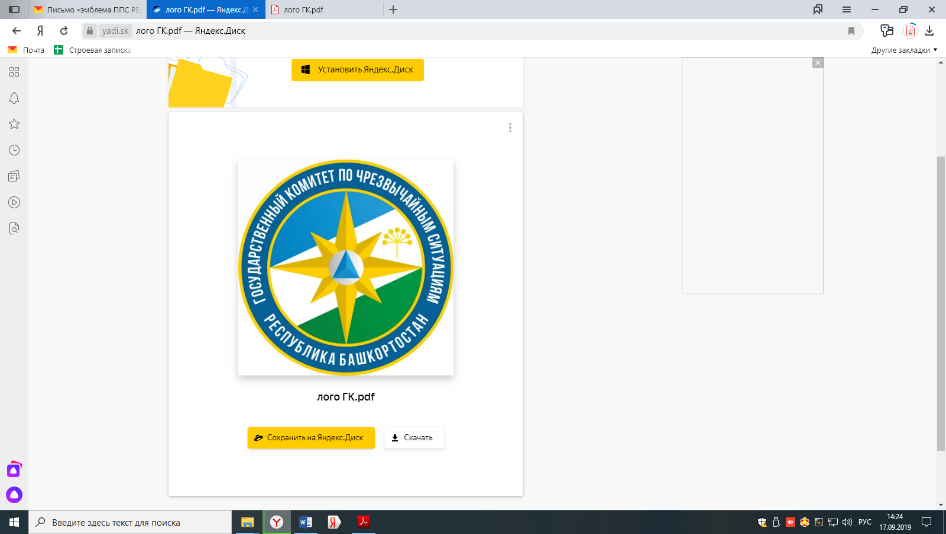 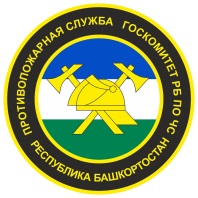 Центр службы профилактики пожаровГоскомитета Республики Башкортостан по чрезвычайным ситуациямПАМЯТКА                            о порядке эксплуатации автономного пожарного извещателяАвтономный дымовой пожарный извешатель (далее - АДПИ) предназначен для автоматического обнаружения загораний, сопровождающихся появлением дыма малой концентрации в закрытых помещениях и выдачи тревожных извещений в виде громких звуковых сигналов.АДПИ устанавливается в жилых помещениях на горизонтальной поверхности потолка на расстоянии не менее 0,5 м от осветительных приборов или на стене не ниже 30 см от потолка.Мигающий сигнал светодиода красного цвета, расположенного на корпусе АДПИ, свидетельствует о его исправности и нахождении в дежурном режиме работы.При пожаре (задымлении) АДПИ подает  звуковой сигнал с постоянным свечением светодиода красного цвета.При задымлении помещения домовладельцу необходимо устранить его источник. Для прекращения подачи звукового сигнала АПИ следует проветрить помещение.	Подача прерывистого короткого звукового сигнала (каждые 30 секунд) Свидетельствует, о необходимости замены элемента питания. Как правило, замена элемента питания требуется один раз в год.Обслуживание АПИ проводится в соответствии с технической документацией на извещатель. Не реже одного раза в 6 месяцев АПИ необходимо очищать от пыли.Запрещается: 1 Самостоятельно разбирать АПИ. 2. Окрашивать, белить и заклеивать АПИ обоями. 3. Снимать АПИ за исключением замены элементов питания.             В случае пожара: немедленно сообщить о пожаре по телефону 01, 112  (при этом необходимо назвать свою фамилию, адрес и место возникновения пожара, информацию о наличии в доме людей); до прибытия пожарных аварийно-спасательных подразделений принять меры по эвакуации людей, материальных ценностей и тушению пожара.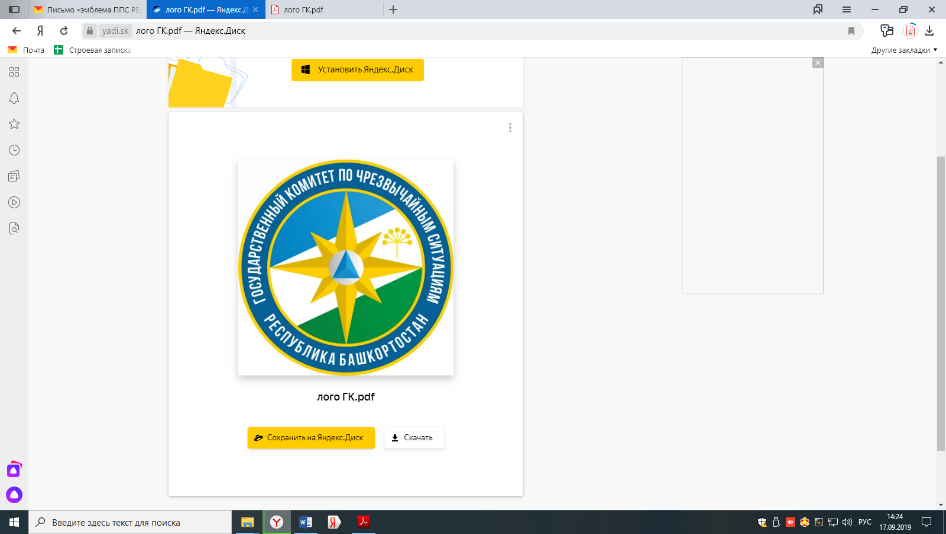 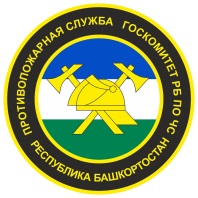 Центр службы профилактики пожаровГоскомитета Республики Башкортостан по чрезвычайным ситуациямПАМЯТКА о порядке эксплуатации автономного пожарного извещателяАвтономный дымовой пожарный извешатель (далее - АДПИ) предназначен для автоматического обнаружения загораний, сопровождающихся появлением дыма малой концентрации в закрытых помещениях и выдачи тревожных извещений в виде громких звуковых сигналов.АДПИ устанавливается в жилых помещениях на горизонтальной поверхности потолка на расстоянии не менее 0,5 м от осветительных приборов или на стене не ниже 30 см от потолка.Мигающий сигнал светодиода красного цвета, расположенного на корпусе АДПИ, свидетельствует о его исправности и нахождении в дежурном режиме работы.При пожаре (задымлении) АДПИ подает  звуковой сигнал с постоянным свечением светодиода красного цвета.При задымлении помещения домовладельцу необходимо устранить его источник. Для прекращения подачи звукового сигнала АПИ следует проветрить помещение.	Подача прерывистого короткого звукового сигнала (каждые 30 секунд) Свидетельствует, о необходимости замены элемента питания. Как правило, замена элемента питания требуется один раз в год.Обслуживание АПИ проводится в соответствии с технической документацией на извещатель. Не реже одного раза в 6 месяцев АПИ необходимо очищать от пыли.Запрещается:1. Самостоятельно разбирать АПИ. 2. Окрашивать, белить и заклеивать АПИ обоями. 3 Снимать АПИ за исключением замены элементов питания.             В случае пожара: немедленно сообщить о пожаре по телефону 01, 112  (при этом необходимо назвать свою фамилию, адрес и место возникновения пожара, информацию о наличии в доме людей); до прибытия пожарных аварийно-спасательных подразделений принять меры по эвакуации людей, материальных ценностей и тушению пожара.